Паспорт светильника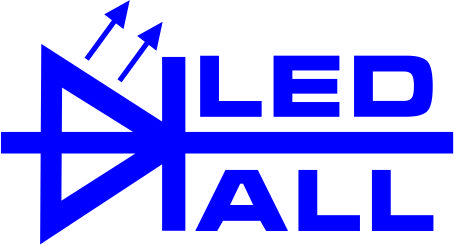 «LEDALL-RS-SL-Е-PARK»Настоящий паспорт совмещен с руководством по установке и эксплуатации.Назначение Светодиодные светильники предназначение архитектурный, использование на открытом воздухе, улицах, площадях, парковые зоны, внутри дворовых территорий. Общие сведенияВ светильнике используются многоцветные диоды, которые позволяют равномерно смешивать цвет на освещаемой поверхности. Система управления DMX 512 позволяет, выстраивать управление отдельно каждым светильником и выбранным цветом, и создавать статическое и динамическое освещение.Светильник выполнен в антивандальном исполнение, и имеет конструкционное исполнение, обеспечивающее защиту от кражи светильника. Светильник изготавливается в двух модификациях.Тип -1 питание сети - 24 В.Тип - 2 питание сети ~230 В.Основные технические данные4 Комплектность5    Правила транспортировки и храненияИзделия транспортируются в заводской транспортной таре любым видом транспорта при условии защиты от механических повреждений и непосредственного воздействия атмосферных осадков.Руководство по установке светильникаПосле извлечения из упаковки проверить целостность изделия, и проверить качество соединения светильника с крепежными частями светильникаИзделие должно подключаться в соответствие со схемой подключения, схема подключения прикладывается отдельно, либо маркируется на светильнике.Руководство по эксплуатации и уходу за изделиемПеред началом обслуживания изделия убедитесь в том, что оно подключено согласно схеме. Протирать и мыть изделие рекомендуется с применением обычных моющих средств.Запрещается применять растворители и спиртосодержащие жидкости, это может привести к повреждению лакокрасочного слоя и изменить светопропускающие характеристики защитного стекла.Запрещается погружать светильник в воду, а также накрывать, изолировать, встраивать куда-либо или совершать другие действия, приводящие к ухудшению теплооттока от корпуса светильника.Алюминиевая часть корпуса светильника является радиатором охлаждения, поэтому для корректной работы светильника не допускается эксплуатация с сильно загрязнённым корпусом.В случае эксплуатации в условиях повышенной загрязнённости следует чаще обслуживать изделие, периодически проводить ревизию контактного соединения.Указание мер безопасностиЗапрещается монтировать/демонтировать светильник при подключенном напряжении.Запрещается эксплуатация светильника без защитного заземления.Перед установкой убедитесь в соответствии напряжения питающей сети.Регулярно проверяйте электрические соединения и целостность электропроводки. Присоединение светильника к поврежденной проводке запрещено.Запрещается самостоятельно разбирать и ремонтировать светильник. Установку, монтаж и подключение светильника должен производить квалифицированный персонал с допуском на данные виды работ.Гарантийные обязательстваИзготовитель гарантирует соответствие светильника требованиям технических условий ТУ 27.40.39-002-12605530-2018 при соблюдении условий эксплуатации, транспортировки, хранения и монтажа.Гарантийный срок эксплуатации светильника составляет 36 месяцев с момента продажи светильника. Гарантия не обязана покрывать расходы, связанные с монтажом/демонтажом, а также с хранением светильника.Гарантия не покрывает выход из строя светильника в результате непредвиденных случаев: т.е. случайных обстоятельств или форс-мажор (включая электрошок, молния, пожар, землетрясение, наводнения, стихийные бедствия, военные действия любого характера), которые не могут быть приписаны к дефектам светильника в результате производственного процесса, а также выход из строя, вызванный аварийным отключением, скачками или перегруженностью электрической сети.При несоблюдении правил хранения, транспортировки, монтажа и эксплуатации организациями-посредниками предприятие-изготовитель не несёт ответственности перед покупателями за сохранность и качество продукции.При выявлении неисправностей в течение гарантийного срока предприятие-изготовитель обязуется осуществлять ремонт или замену изделия бесплатно. Гарантийные обязательства выполняются только при условии соблюдения правил установки и эксплуатации изделия. Претензии по гарантийным обязательствам не принимаются при:наличии механических, химических или термических повреждений оборудования или его частей;наличии следов самостоятельного вскрытия прибора;поломках, вызванных неправильным подключением светильника;перенапряжением в электросети более, чем указано в таблице;стихийными бедствиями;при эксплуатации светильника в условиях, для которых он не предназначен.Для ремонта в период гарантийного срока необходимо предоставить акт рекламации с указанием контактного лица и условий, при которых была выявлена неисправность, предъявить само изделие с паспортом и документы, подтверждающие факт покупки предприятию-изготовителю или представителю.Чертеж, общий вид, схема подключения, правильность подключения.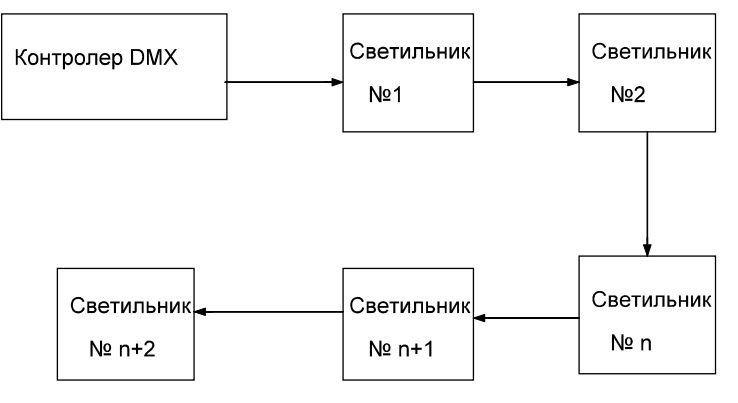 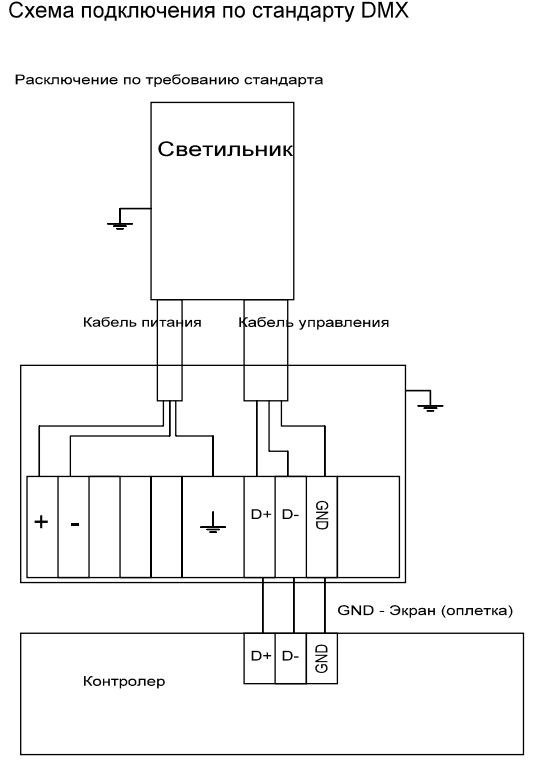 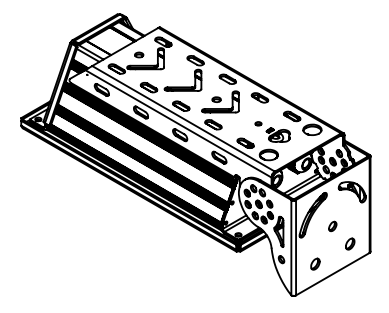 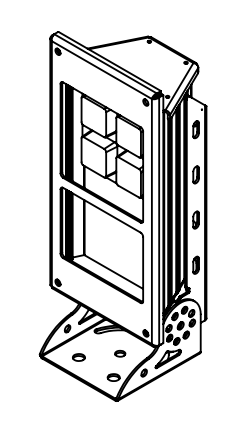 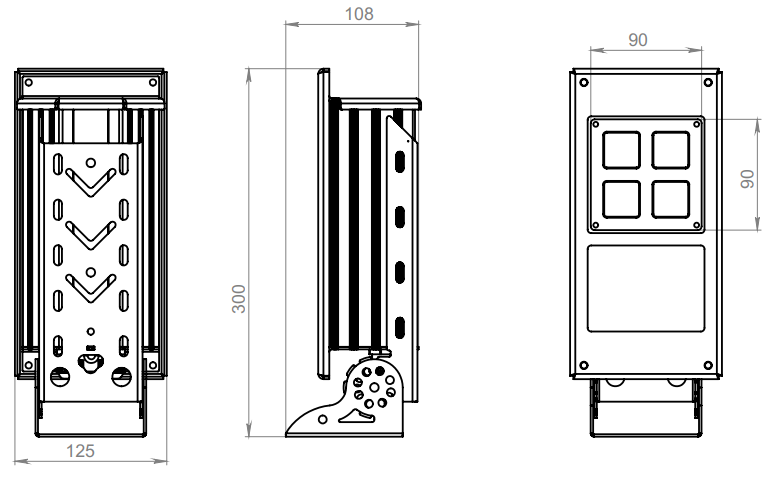  Свидетельство о приемке.Светильник светодиодный соответствует техническим условиям ТУ 27.40.39-002-12605530-2018 и признан годным к эксплуатации.Серийный номер ____________________	Дата выпуска ____________________________  ОТК ______________________________	Дата продажи ____________________________Изготовитель:  ООО  «Энергокачество», Россия, 454006, г. Челябинск, ул. Линейная, д.96, Тел: (351)751-41-21.Е-mail: info@led-all.ruГарантийный талонна гарантийный ремонт светильника  Изготовитель:  ООО  «Энергокачество», Россия, 454006, г. Челябинск, ул. Линейная, д.96, Тел: (351)751-41-21.Е-mail: info@led-all.ruЗаводской номер____________________________		Дата продажи__________________Продавец __________________________________________________________________________			Штамп торгующей организации                                			  М.ПРемонт произведен __________________________________________________________________Сервисный центр гарантийного ремонта: Тел: (351)751-41-21.Е-mail: info@led-all.ru ---------------------------------------------------------------------------------------Гарантийный талонна гарантийный ремонт светильника  Изготовитель:  ООО  «Энергокачество», Россия, 454006, г. Челябинск, ул. Линейная, д.96, Тел: (351)751-41-21.Е-mail: info@led-all.ruЗаводской номер____________________________		Дата продажи__________________Продавец __________________________________________________________________________			Штамп торгующей организации                                			  М.ПРемонт произведен __________________________________________________________________Сервисный центр гарантийного ремонта: Тел: (351)751-41-21.Е-mail: info@led-all.ru---------------------------------------------------------------------------------------Гарантийный талонна гарантийный ремонт Изготовитель:  ООО  «Энергокачество», Россия, 454006, г. Челябинск, ул. Линейная, д.96, Тел: (351)751-41-21.Е-mail: info@led-all.ruЗаводской номер____________________________		Дата продажи__________________Продавец __________________________________________________________________________			Штамп торгующей организации                                			  М.ПРемонт произведен __________________________________________________________________Сервисный центр гарантийного ремонта: Тел: (351)751-41-21.Е-mail: info@led-all.ruМощность, Вт.(Тип -1 DC24) 25 Вт. (Тип -2 AC 230) 30 ВтНапряжение сети, В.Тип – 1 DC – 24В / Тип – 2 AC 180-240В.Частота, Гц.Тип -1 DC/ Тип – 2 50-60 Гц.Тип управленияDMX 512Цвет Красный, Зеленый, Синий.Количество светодиодов, шт.4Габаритные размеры, мм (ДхВхШ)300x125x108Материал корпусаАлюминий, сталь, поликарбонатПылевлагозащита, IP65Температура эксплуатации-40 … +40Вес Кг(Тип – 1) 2,1 Кг. (Тип – 2) 2,7 Кг.Заявленные в таблице данные могут изменяться в пределах 5%Заявленные в таблице данные могут изменяться в пределах 5%Светильник 1штБлок питания с крепежем (при использовании светильника на напряжение AC 220В)1штПаспорт1штУпаковка1шт